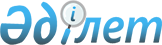 2018 жылға арналған Шемонаиха ауданының елді мекендерінде салық салынатын объектілердің орналасқан жерін есепке алатын аймаққа бөлу коэффициенттерін бекіту туралы
					
			Күшін жойған
			
			
		
					Шығыс Қазақстан облысы Шемонаиха ауданы әкімдігінің 2018 жылғы 26 маусымдағы № 189 қаулысы. Шығыс Қазақстан облысы Әділет департаментінің Шемонаиха аудандық Әділет басқармасында 2018 жылғы 4 шілдеде № 5-19-186 болып тіркелді. Күші жойылды - Шығыс Қазақстан облысы Шемонаиха ауданы әкімдігінің 2019 жылғы 29 наурыздағы № 91 қаулысымен
      Ескерту. Күші жойылды - Шығыс Қазақстан облысы Шемонаиха ауданы әкімдігінің 29.03.2019 № 91 қаулысымен (алғашқы ресми жарияланған күнінен кейін күнтізбелік он күн өткен соң қолданысқа енгізіледі).

      РҚАО-ның ескертпесі.

      Құжаттың мәтінінде түпнұсқаның пунктуациясы мен орфографиясы сақталған.
      "Қазақстан Республикасының кейбір заңнамалық актілеріне кәсіпкерлік қызметті реттеуді жетілдіру мәселелері бойынша өзгерістер мен толықтырулар енгізу туралы" 2018 жылғы 24 мамырдағы Қазақстан Республикасы Заңының 1-бабы 120-тармағы 3-тармақшасына, "Салық және бюджетке төленетін басқа да міндетті төлемдер туралы (Салық кодексі)" 2017 жылғы 25 желтоқсандағы Қазақстан Республикасы кодексінің 529-бабы 6-тармағына, "Қазақстан Республикасындағы жергілікті мемлекеттік басқару және өзін-өзі басқару туралы" 2001 жылғы 23 қаңтардағы Қазақстан Республикасы Заңының 31-бабы 2-тармағына, "Аймаққа бөлу коэффициентін есептеу әдістемесін бекіту туралы" Қазақстан Республикасы Инвестициялар және даму министрінің 2016 жылғы 22 қаңтардағы № 55 бұйрығына (Нормативті құқықтық актілерді мемлекеттік тіркеу тіркелімінде № 13285 болып тіркелді) сәйкес, Шемонаиха ауданының әкімдігі ҚАУЛЫ ЕТЕДІ:
      1. 2018 жылға арналған Шемонаиха ауданының елді мекендерінде салық салынатын объектілердің орналасқан жерін есепке алатын аймаққа бөлу коэффициенттері осы қаулының қосымшасына сәйкес бекітілсін.
      2. Осы қаулының орындалуын бақылауды өзіме қалдырамын.
      3. Осы қаулы 2018 жылғы 01 қантардан бастап қолданысқа енгізіледі.
      Келісілді: 2018 жылға арналған Шемонаиха ауданының елді мекендерінде салық салынатын объектілердің орналасқан жерін есепке алатын  аймаққа бөлу коэффициенттері
					© 2012. Қазақстан Республикасы Әділет министрлігінің «Қазақстан Республикасының Заңнама және құқықтық ақпарат институты» ШЖҚ РМК
				
      Шемонаиха ауданы

      әкімінің міндетін атқарушы 

Д. Горьковой

      "Қазақстан Республикасы қаржы министрлігі

      мемлекеттік кірістер комитетінің

      Шығыс Қазақстан облысы бойынша мемлекеттік

      кірістер департаментінің Шемонаиха ауданы

      бойынша мемлекеттік кірістер басқармасы"

      республикалық мемлекеттік мекемесінің басшысы

      2018 жылғы "25" маусым 

Т. Колмыкпаев
Шемонаиха ауданы әкімдігінің 
2018 жылғы "26" маусымдағы 
№ 189 қаулысына 
қосымша
   №
Елді мекенде салық салынатын объектінің орналасқан жері
Аймаққа бөлу коэффициенті
1
Шемонаиха қаласы
2,1
2
Шемонаиха қаласының железнодорожников ықшам ауданы
1,8
3
Шемонаиха қаласының ГРП ықшам ауданы 
1,8
4
Усть-Таловка кенті
2,1
5
Первомайский кенті
1,8
6
Камышинка ауылы
1,8
7
Горкуново ауылы
1,8
8
Кенюхово ауылы
1,8
9
Пругерово ауылы
1,8
10
Сугатовка ауылы
1,8
11
Рассыпное ауылы
1,8
12
Коневка ауылы
1,8
13
Михайловка ауылы
1,8
14
Рулиха ауылы
1,8
15
Рулиха станциясы
1,8
16
Волчанка ауылы
1,8
17
Волчанка ауылдық округінің Березовка селосы 
1,8
18
Кандыковка ауылы
1,8
19
Крюковка ауылы
1,8
22
Большая речка ауылы
1,8
23
Октябрьское ауылы
1,9
24
Садовое ауылы
1,8
25
Луговое ауылы
1,8
26
Красная Шемонаиха ауылы
1,8
27
Белый Камень ауылы
1,8
28
Медведка ауылы
1,8
29
Выдриха ауылы
1,8
30
Межовка ауылы
1,8
31
Барашки ауылы
1,8
32
Ново-Ильинка ауылы
1,8
34
Верх-Уба ауылы
1,8
35
Зевакино ауылы
1,8
37
Новая Убинка ауылы
1,8
38
Убинка ауылы
1,8
39
Половинка ауылы
1,8
40
Березовка ауылы
1,8